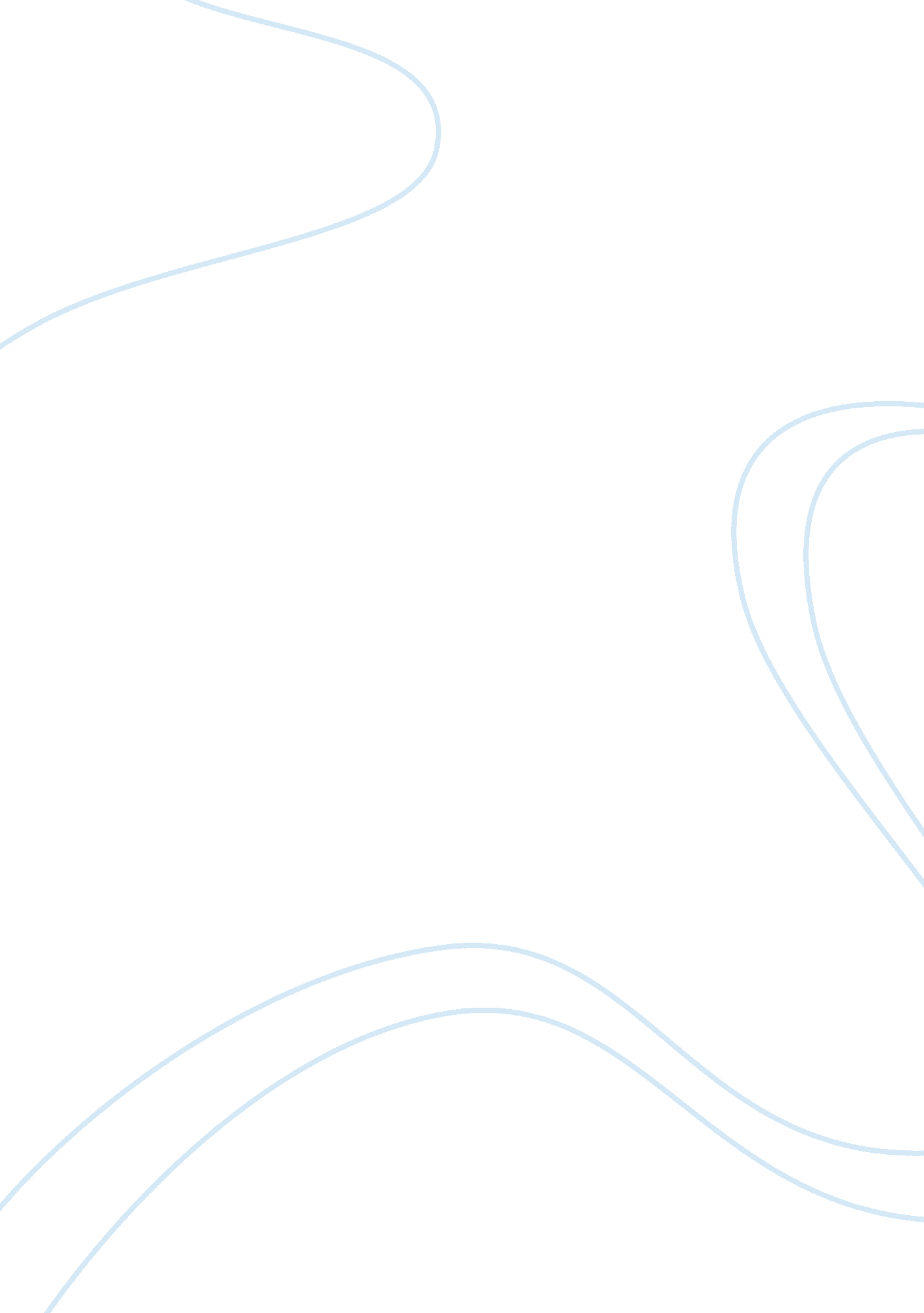 Example of essay on purpose of the studySociology, Communication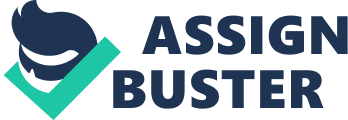 The purpose of the study was to investigate the use of existing technology innovatively to address deaf-blind individuals who are facing challenges in accessing communication, which would allow them to develop their independence. One of the main goals of this study was to develop an actual face-to-face interactive social network for deaf-blind students, aged 14 to 21. How it was conducted The study was conducted by placing videophone equipment into the homes and schools of the deaf-blind participants, and then the participants were trained on how to use the technology. The participants were then given weekly communication activities to complete using the videophone equipment. All of the participants’ activities were monitored and recorded while using their video relay services. What researchers found Researchers were able to determine three outcomes from their testing: expanded social interactions between deaf-blind youths, happiness and motivational sustainability amount participants, and development of the participants’ independence skills. Even after the project, families were reporting their students were excited to be engaging in more frequent conversations with friends and other participants. What they think their results mean The researchers believe that their results prove that increased communication amongst deaf-blind youths will give them more confidence to become more and more independent, which will further develop their life skills. They believe that the videophone technology will help to develop interactive social networks to ease access to communication for these individuals. Any recommendations they made The researchers recommended that all deaf-blind students should be afforded the videophone technology to further their independence and life skills. 